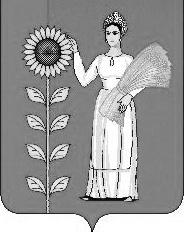 СОВЕТ ДЕПУТАТОВ СЕЛЬСКОГО ПОСЕЛЕНИЯТИХВИНСКИЙ СЕЛЬСОВЕТДобринского муниципального района Липецкой областиРоссийской Федерации11-я сессия VсозываР Е Ш Е Н И Е06.07.2016 г.                           д.Большая Плавица                                  № 42-рс                                                      О внесении изменений в Положение  «О бюджетном процессе сельского поселения Тихвинский сельсовет Добринского муниципального района Липецкой области Российской Федерации»         Рассмотрев проект решения о внесении изменений в Положение «О бюджетном процессе сельского поселения Тихвинский сельсовет», представленный администрацией сельского поселения, руководствуясь  Бюджетным кодексом Российской Федерации от 31 июля 1998 г. N 145-ФЗ, Федеральным законом № 131-ФЗ от 06.10.2003г. « Об общих принципах организации местного управления в Российской Федерации», Уставом  сельского поселения Тихвинский сельсовет, учитывая решение постоянной комиссии по экономике, муниципальной собственности и социальным вопросам, Совет депутатов сельского поселения Тихвинский сельсоветРЕШИЛ:1. Принять изменения в Положение «О бюджетном процессе сельского поселения Тихвинский сельсовет» (прилагаются).2. Направить указанный нормативно-правовой акт главе сельского поселения для подписания и официального опубликования.3. Настоящее решение вступает в силу со дня его официального опубликования.Председатель Совета депутатовсельского поселенияТихвинский  сельсовет                                                          А.Г.Кондратов Приняты                                                          решением Совета депутатовсельского поселенияТихвинский сельсовет №  42-рс   от06.07.2016 г.Измененияв Положение  «О бюджетном процессе сельского поселения Тихвинский сельсовет Добринского муниципального района Липецкой области Российской Федерации» (принятое решением Совета депутатов сельского поселения Тихвинский сельсовет Добринского района Липецкой области № 193-рс от 16.05.2014г).В статье 39  добавить пункт 3.2 следующего содержания:«Доходы бюджета сельского поселения прогнозируются на основе прогноза социально-экономического развития территории, в условиях действующего на день внесения проекта решения о Совет депутатов о налогах и сборах и бюджетного законодательства Российской Федерации, а также законодательства Российской Федерации, законов субъектов Российской Федерации и муниципальных правовых актов сельского поселения, устанавливающих неналоговые доходы бюджетов бюджетной системы Российской Федерации.  Нормативные правовые акты сельского поселения, предусматривающие внесение изменений в нормативные правовые акты о налогах и сборах, принятые после дня внесения в Совет депутатов проекта решения о местном бюджете на очередной финансовый год (очередной финансовый год и плановый период), приводящие к изменению доходов (расходов) местного бюджета, должны содержать положения о вступлении в силу указанных нормативных правовых актов не ранее 1 января года, следующего за очередным финансовым годом». 2.  В статье 15 п.2 абзац 3 изложить в следующей редакции:Муниципальные программы сельского поселения Тихвинский сельсовет подлежат приведению в соответствии с решением о бюджете не позднее трех месяцев со дня вступления его в силу.       3.   Приостановить до 01 января 2017 года действие следующих пунктов:             - абзац 2 статьи 6;             - абзац 3 п.2 статьи 15;             -  п.3.2 статьи 39     Глава  сельского поселения  Тихвинский сельсовет                                     А.Г.Кондратов